                                                                                                проект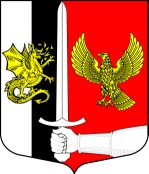 Администрация муниципального образованияЧерновское сельское поселениеСланцевского муниципального района Ленинградской областиПОСТАНОВЛЕНИЕ_____2024                                                                                                            № __-пО внесении изменений и дополнений в административный регламент по предоставлению муниципальной  услуги «Оформление согласия на передачу в поднаем жилого помещения, предоставленного по договору социального найма» В соответствии, Федеральным законом Российской Федерации от 27.07.2010 № 210-ФЗ «Об организации предоставления государственных и муниципальных услуг», постановлением Правительства Российской Федерации от 16.05.2011 № 373 «О разработке и утверждении административных регламентов исполнения государственных функций и предоставления государственных услуг» администрация муниципального образования Черновское сельское поселение Сланцевского муниципального района Ленинградской области п о с т а н о в л я е т:1. Внести в административный регламент по предоставлению муниципальной  услуги «Оформление согласия на передачу в поднаем жилого помещения, предоставленного по договору социального найма», утвержденный постановлением администрации Черновского сельского поселения от 09.03.2022 № 16-п изменения и дополнения согласно приложению.	2. Опубликовать постановление в приложении к газете «Знамя труда» и разместить на официальном сайте муниципального образования Черновское сельское поселение.         3. Постановление вступает в силу после его официального обнародования.Глава администрации                                                          муниципального образования                                                              В.В. ФатеевПриложениеУтвержденопостановлением администрацииЧерновского сельского поселенияот ____2024 № __-пИзменения и дополнения вАдминистративный регламент по предоставлению муниципальной услуги «Оформление согласия на передачу в поднаем жилого помещения, предоставленного по договору социального найма»1. Пункт 2.2.1 изложить в следующей редакции:«2.2.1. В целях предоставления муниципальной услуги установление личности заявителя может осуществляться в ходе личного приема посредством предъявления паспорта гражданина Российской Федерации либо иного документа, удостоверяющего личность, в соответствии с законодательством Российской Федерации или посредством идентификации и аутентификации в Администрации, ГБУ ЛО «МФЦ» с использованием информационных технологий, указанных в частях 10 и 11 статьи 7 Федерального закона от 27.07.2010 № 210-ФЗ «Об организации предоставления государственных и муниципальных услуг» (при технической реализации).»2. В приложении 2 раздел «Согласие на обработку персональных данных» исключить.